Инженерен анализОпределяне на главната функция на ПВ и главната и основните функции на донастройващ резистор.Функции на ПВГФ - Фотоелектрически уред, който под действието на оптично лъчение създава ел. ток Поток – светлинна енергия, ел. енергияF1 - Поглъщане на светлинна енергияF2 - Превръщане на светлинна енергия в ел. енергияFЗ - Преместване (промяна на ел. съпротивление)F4 - Провеждане на ел. енергияF5 - 3ащитаFб - ИзолацияF7 - ЗакрепванеФункции на ТО „донастройващ резистор“ГФ - Ръчно донастройване на съпротивлението на ел. верига F1 - Провежда ел.сигналF2 - Превръщане на ел. енергия в топлиннаFЗ - Преместване (промяна на ел. съпротивление)F4 - Извеждане на топлинна енергияF5 - 3ащитаFб - ИзолацияF7 - ЗакрепванеВръзките е ТО „Печатен възел" са:Оптични - осъществяват се от фотодиоди, механичните от винтовете, чрез които ПВ се закрепва за кутията и кутията за околната среда Механични - осъществяват се от винтовете, чрез които ПВ се закрепва за кутията и кутията за околната средаЕлектрически - осъществяват се чрез връзката между отделните елементи на ТО.Технология на изработване:Печатна платка: върху заготовка от диелектричен материал се нанася медно покритие. След това се нанася защитно лаково покритие, отпечатва се графичния оригинал и се осветява. След това ПП се измива и се ецва (потапя се в киселина). След ецването върху печатната платка остават само пътечките, измива се отново, нанася се тинол.Печатен възел: към ПП се присъединяват всички електрически и механични елементи, като конвенционалните елементи се се запояват чрез метални изводи, които преминават през пробитите за тази цел върху платката присъединителни отвори с контактни площадки, а елементите за повърхностен монтаж (SMD-Surfase Mounted Device) се слепват върху ПП, така че металните им части да застанат точно над контактните площадки, след което се спояват.Други възможни начини за закрепване на ПВ в „кутията":Един възможен начин е чрез винтове, които се поставят в краищата на ПВ и на кутията.Друг възможен начин е чрез залепване или чрез специални релси, изработени в кутията, в които да влиза печатната платка.Описание на комплекта задължителна конструкторска документация:Принципна ел. схема (ФПО 02.00.00), сборен чертеж (ФПО 02.01.00 ЧС), списък съставни части (ФПО 02.01.00 ССЧ), чертеж на основа (К 02.00.01) и капак (К 02.00.01), 3D изображение на основа и капак и графичен оригинал.Технология на изработване на капака и основата:Капакът и основата са изработени от бустрен и се изработват чрез шприцване.Допълнителни задачиСъставяне на допълнителните е-документи необходими за производството на ПП:„Печатна платка - защитна маска“ - контура на печатната платка и контурите на контактните площадки.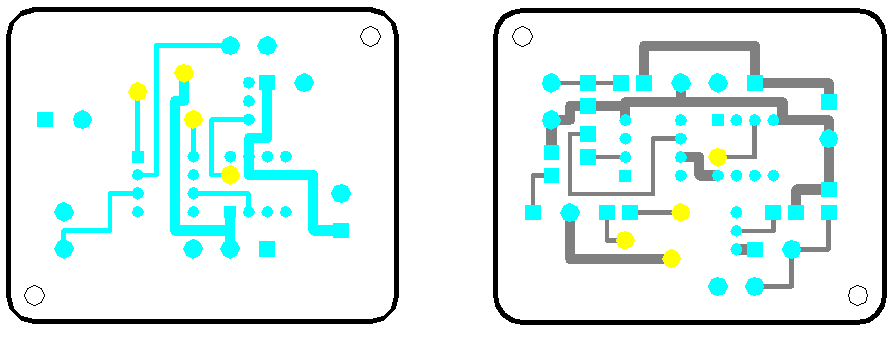 „Печатна платка - бял печат“ - контура на печатната платка и цветни очертания на контурите на градивните елементи и техните БЦО.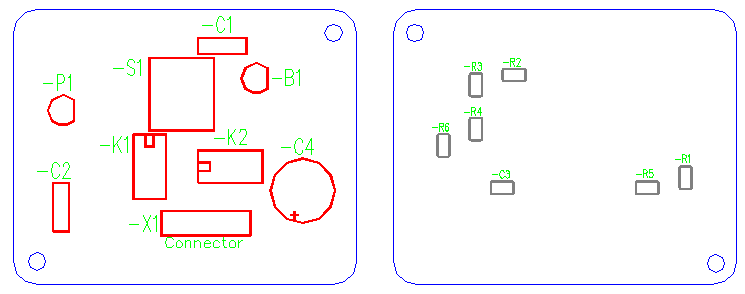 Съставяне на списък на съставните части (К 02.00.00 ССЧ) на сгобената „кутия“Скициране на друг вариант на закрепване на ПВчрез залепванечрез закопчаванечрез нитовечрез пружинно съединениечрез винтовечрез болтовечрез специални релсиОписание на технологията на изработване на нестандартизираните детайли (основа и капак) от сглобената „кутия“:Изработени от бустрен  чрез шприцване (вкл. отвори) и нарязване на резба.